О внесении изменений в постановление от 11.08.2014 № 910 а «О формировании фонда капитального ремонта многоквартирных домов на счете регионального оператора»В соответствии с Федеральным законом от 06.10.2003 № 131-ФЗ «Об общих принципах организации местного самоуправления в Российской Федерации», Жилищным кодексом Российской Федерации, частью 9 статьи 3 Закона Оренбургской области от 21 августа 2013 № 1762/539-V-ОЗ «Об организации проведения капитального ремонта общего имущества в многоквартирных домах, расположенных на территории Оренбургской области»,  Уставом муниципального образования Соль-Илецкий городской округ, постановляю: 1. Внести изменение в приложение постановления от 11.08.2014 № 910 а «О формировании фонда капитального ремонта многоквартирных домов на счете регионального оператора»:1.1. Внести изменения в приложение постановления от 11.08.2014       № 910 а «О формировании фонда капитального ремонта многоквартирных домов на счете регионального оператора», в отношении многоквартирных домов, расположенных на территории муниципального образования Соль-Илецкий городской округ, собственники которых не выбрали способ формирования фонда капитального ремонта или выбранный ими способ не был реализован, исключив из реестра многоквартирные дома, расположенные по адресу: г. Соль-Илецк, ул. Городок Рудника, д.24, ул. Городок Рудника, д. 20, ул. Менделеева, д. 55/1, ул. Зеленый Клин, д. 50, ул. Зеленый Клин, д. 52, ул. Липовая, д. 6, ул. Сиреневая, д. 35 «А».1.2. Внести изменение в приложение постановления от 11.08.2014       № 910 «О формировании фонда капитального ремонта многоквартирных домов на счете регионального оператора» и изложить в новой редакции согласно приложению к настоящему постановлению.2. Направить указанное постановление в течение пяти рабочих дней региональному оператору – Некоммерческой организации «Фонд модернизации жилищно-коммунального хозяйства Оренбургской области».3. Контроль за исполнением настоящего постановления возложить на первого заместителя главы администрации городского округа – заместителя главы администрации городского округа по строительству, транспорту, благоустройству и ЖКХ В.Н. Полосухина.4. Постановление  вступает в силу после  его официального опубликования.Разослано: прокуратура, организационный отдел,  отдел  по  жилищным и социальным вопросам, отдел по управлению муниципальным имуществом.                                                                          Приложение                                                                           к постановлению администрации                                                                          Соль-Илецкого городского округа                                                                                                                                                                                                                                                                 от 14.04.2022 № 722-п                                                                          Приложение                                                                           к постановлению                                                                                                                                                                                                                                                                                        от 11.08.2014 № 910а Перечень многоквартирных жилых домов расположенных на территории муниципального образования Соль-Илецкий городской округ  и подлежащих 	включению в региональную программу	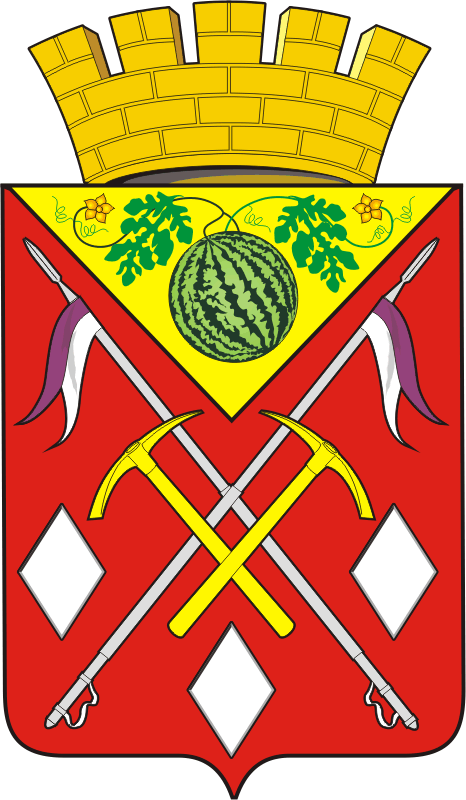 АДМИНИСТРАЦИЯМУНИЦИПАЛЬНОГООБРАЗОВАНИЯСОЛЬ-ИЛЕЦКИЙГОРОДСКОЙ ОКРУГОРЕНБУРГСКОЙ ОБЛАСТИПОСТАНОВЛЕНИЕ14.04.2022 № 722-пГлава муниципального образованияСоль-Илецкий городской округ 				В.И. Дубровин № п/пгородадрес МКДспособ управления12г. Соль-Илецкул. Вокзальная,  д. 79АУправ.компания ООО «Соль-Илекцкое ЖКХ» г. Соль-Илецкул. Вокзальная,  д. 81Управ.компания ООО «Соль-Илекцкое ЖКХ» г. Соль-Илецкул. Вокзальная,  д. 83Управ.компания ООО «Соль-Илекцкое ЖКХ» г. Соль-Илецкул. Вокзальная,  д. 83/1Управ.компания ООО «Соль-Илекцкое ЖКХ» г. Соль-Илецкул. Вокзальная,  д. 84Управ.компания ООО «Соль-Илекцкое ЖКХ» г. Соль-Илецкул. Вокзальная,  д. 85Непосредственный способ управления г. Соль-Илецкул. Вокзальная,  д. 87Непосредственный способ управленияг. Соль-Илецкул. Вокзальная,  д.  89Непосредственный способ управленияг. Соль-Илецкул. Вокзальная, д. 110Управ.компания ООО «Соль-Илекцкое ЖКХ» г. Соль-Илецкул. Вокзальная,  д. 110аУправ.компания ООО «Соль-Илекцкое ЖКХ» г. Соль-Илецкул. Володарского,  д. 86Управ.компания ООО «Соль-Илекцкое ЖКХ» г. Соль-Илецкул. Володарского,  д. 105аУправ.компания ООО «Соль-Илекцкое ЖКХ» г. Соль-Илецкул. Володарского,  д. 107Управ.компания ООО «Соль-Илекцкое ЖКХ» г. Соль-Илецкул. Володарского,  д. 109Управ.компания ООО «Соль-Илекцкое ЖКХ» г. Соль-Илецкул. Володарского,  д. 113Управ.компания ООО «Соль-Илекцкое ЖКХ» г. Соль-Илецкул. Герасимовская, д. 102Управ.компания ООО «Соль-Илекцкое ЖКХ» г. Соль-Илецкул. Герасимовская, д. 104Непосредственный способ управления г. Соль-Илецкул. Герасимовская,  д. 106Управ.компания ООО «Соль-Илекцкое ЖКХ» г. Соль-Илецкул. Герасимовская,  д. 110Управ.компания ООО «Соль-Илекцкое ЖКХ» г. Соль-Илецкул. Герасимовская, д. 157аУправ.компания ООО «Соль-Илекцкое ЖКХ» г. Соль-Илецкул. Герасимовская,  д. 163Управ.компания ООО «Соль-Илекцкое ЖКХ»  22.г. Соль-Илецкул. Гонтаренко,  д. 10Управ.компания ООО «Соль-Илекцкое ЖКХ»  23.г. Соль-Илецкул. гор.Рудника, д. 22Управ.компания ООО «Соль-Илекцкое ЖКХ» 24.г. Соль-Илецкул. гор. Рудника, д. 26Управ.компания ООО «Соль-Илекцкое ЖКХ» 25.г. Соль-Илецкул. гор. Рудника, д. 26/1Управ.компания ООО «Соль-Илекцкое ЖКХ» 26.г. Соль-Илецкул. гор. Рудника, д. 27/аНепосредственный способ управления 27.г. Соль-Илецкпер. Рудничный, д. 16Непосредственный способ управления28.г. Соль-Илецкул. Железнодорожная,  д. 7Управ.компания ООО «Соль-Илекцкое ЖКХ» 29.г. Соль-Илецкул. Илецкая, д. 1аНепосредственный способ управления 30.г. Соль-Илецкул. Илецкая, д. 1бУправ.компания ООО «Соль-Илекцкое ЖКХ» 31.г. Соль-Илецкул. Илецкая, д. 1вУправ.компания ООО «Соль-Илекцкое ЖКХ» 32.г. Соль-Илецкул. Илецкая, д. 100Управ.компания ООО «Соль-Илекцкое ЖКХ» 33.г. Соль-Илецкул. Илецкая, д. 102Управ.компания ООО «Соль-Илекцкое ЖКХ» 34.г. Соль-Илецкул. Илецкая, д. 104Управ.компания ООО «Соль-Илекцкое ЖКХ» 35.г. Соль-Илецкул. Калинина,  д. 10Непосредственный способ управления36.г. Соль-Илецкул. Калинина,  д. 14Управ.компания ООО «Соль-Илекцкое ЖКХ» 37.г. Соль-Илецкул. Красноармейская, д. 74Управ.компания ООО «Соль-Илекцкое ЖКХ» 38.г. Соль-Илецкул. Красноармейская,  д. 76Управ.компания ООО «Соль-Илекцкое ЖКХ» 39.г. Соль-Илецкул. Красноармейская,  д. 78Управ.компания ООО «Соль-Илекцкое ЖКХ» 40.г. Соль-Илецкул. Красноармейская,  д.  80Управ.компания ООО «Соль-Илекцкое ЖКХ» 41.г. Соль-Илецкул. Красноармейская,  д. 82Управ.компания ООО «Соль-Илекцкое ЖКХ» 42.г. Соль-Илецкул. Красноармейская,  д. 84Управ.компания ООО «Соль-Илекцкое ЖКХ» 43.г. Соль-Илецкул. Красноармейская,  д. 86Управ.компания ООО «Соль-Илекцкое ЖКХ» 44.г. Соль-Илецкул. Красноармейская,  д. 88аУправ.компания ООО «Соль-Илекцкое ЖКХ» 45.г. Соль-Илецкул. Красноармейская,  д. 88бУправ.компания ООО «Соль-Илекцкое ЖКХ» 46.г. Соль-Илецкул. Красноармейская,  д. 88вУправ.компания ООО «Соль-Илекцкое ЖКХ» 47.г. Соль-Илецкул. Красноармейская,  д. 88гУправ.компания ООО «Соль-Илекцкое ЖКХ» 48.г. Соль-Илецкул. Красноармейская,  Управ.компания ООО «Соль-Илекцкое ЖКХ» 50.г. Соль-Илецкул. Красноармейская,  д. 123Управ.компания ООО «Соль-Илекцкое ЖКХ» 51.г. Соль-Илецкул. Ленина, д. 15АУправ.компания ООО «Соль-Илекцкое ЖКХ» 52.г. Соль-Илецкул. Ленина, д. 126Управ.компания ООО «Соль-Илекцкое ЖКХ» 53.г. Соль-Илецкул. Ленинградская, д. 15Управ.компания ООО «Соль-Илекцкое ЖКХ» 54.г. Соль-Илецкул. Ленинградская, д. 17Управ.компания ООО «Соль-Илекцкое ЖКХ» 55.г. Соль-Илецкул. Ленинградская, д. 19Управ.компания ООО «Соль-Илекцкое ЖКХ» 56.г. Соль-Илецкул. Ленинградская, д. 21Управ.компания ООО «Соль-Илекцкое ЖКХ» 57.г. Соль-ИлецкЛТЦ-12 дом 2Непосредственный способ управления58.г. Соль-ИлецкЛТЦ-12 дом 5Непосредственный способ управления 59.г. Соль-Илецкул. Московская, д. 84Управ.компания ООО «Соль-Илекцкое ЖКХ» 60.г. Соль-Илецкул. Московская, д. 86Управ.компания ООО «Соль-Илекцкое ЖКХ» 61.г. Соль-Илецкул. Московская, д. 88Управ.компания ООО «Соль-Илекцкое ЖКХ» 62.г. Соль-Илецкул. Московская, д. 90Непосредственный способ управления 63.г. Соль-Илецкул. Московская, д. 92Непосредственный способ управления 64.г. Соль-Илецкул. Московская, д. 149Управ.компания ООО «Соль-Илекцкое ЖКХ» 65.г. Соль-Илецкул. Московская, д. 151Управ.компания ООО «Соль-Илекцкое ЖКХ» 66.г. Соль-Илецкул. Московская, д. 153Управ.компания ООО «Соль-Илекцкое ЖКХ» 67.г. Соль-Илецкул. Московская, д. 155Управ.компания ООО «Соль-Илекцкое ЖКХ» 68.г. Соль-Илецкул. Московская, д. 157Управ.компания ООО «Соль-Илекцкое ЖКХ» 69.г. Соль-Илецкул. Московская, д. 159Управ.компания ООО «Соль-Илекцкое ЖКХ» 70.г. Соль-Илецкул. Московская, д. 163Управ.компания ООО «Соль-Илекцкое ЖКХ» 71.г. Соль-Илецкул. Октябрьская, д. 2Управ.компания ООО «Соль-Илекцкое ЖКХ» 72.г. Соль-Илецкул. Оренбургская, д. 18аУправ.компания ООО «Соль-Илекцкое ЖКХ» 73.г. Соль-Илецкул. Орская, д. 66Управ.компания ООО «Соль-Илекцкое ЖКХ» 74.г. Соль-Илецкул. Орская, д. 68Управ.компания ООО «Соль-Илекцкое ЖКХ» 75.г. Соль-Илецкул. Орская, д. 70Управ.компания ООО «Соль-Илекцкое ЖКХ» 76.г. Соль-Илецкул. Орская, д. 105Управ.компания ООО «Соль-Илекцкое ЖКХ» 77.г. Соль-Илецкул. Орская, д. 108Непосредственный способ управления 78.г. Соль-Илецкул. Орская, д. 108аНепосредственный способ управления 79.г. Соль-Илецкул. Орская, д. 109Управ.компания ООО «Соль-Илекцкое ЖКХ» 80.г. Соль-Илецкул. Орская, д. 110Непосредственный способ управления 81.г. Соль-Илецкул. Орская, д. 111Управ.компания ООО «Соль-Илекцкое ЖКХ» 82.г. Соль-Илецкул. Орская, д. 112Управ.компания ООО «Соль-Илекцкое ЖКХ» 83.г. Соль-Илецкул. Орская, д. 114Управ.компания ООО «Соль-Илекцкое ЖКХ» 84.г. Соль-Илецкул. Орская, д. 155Управ.компания ООО «Соль-Илекцкое ЖКХ» 85.г. Соль-Илецкул. Орская, д. 159Управ.компания ООО «Соль-Илекцкое ЖКХ» 86.г. Соль-Илецкул. Орская, д. 161Управ.компания ООО «Соль-Илекцкое ЖКХ» 87.г. Соль-Илецкул. Орская, д. 167Управ.компания ООО «Соль-Илекцкое ЖКХ» 88.г. Соль-Илецкул. Орская, д. 169/10Управ.компания ООО «Соль-Илекцкое ЖКХ» 89.г. Соль-Илецкул. П.Коммунаров, д. 104Управ.компания ООО «Соль-Илекцкое ЖКХ» 90.г. Соль-Илецкул. П.Коммунаров, 106Управ.компания ООО «Соль-Илекцкое ЖКХ» 91.г. Соль-Илецкул. П.Коммунаров, д. 110Управ.компания ООО «Соль-Илекцкое ЖКХ» 92.г. Соль-Илецкул. П.Коммунаров, д. 114Управ.компания ООО «Соль-Илекцкое ЖКХ» 93.г. Соль-Илецкул. П.Коммунаров, д. 116Управ.компания ООО «Соль-Илекцкое ЖКХ» 94.г. Соль-Илецкул. П.Коммунаров, д. 145Управ.компания ООО «Соль-Илекцкое ЖКХ» 95.г. Соль-Илецкул. П.Коммунаров, д. 147Управ.компания ООО «Соль-Илекцкое ЖКХ» 96.г. Соль-Илецкул. Персиянова, д. 127Непосредственный способ управления 97.г. Соль-Илецкул. Персиянова, д. 127аУправ.компания ООО «Соль-Илекцкое ЖКХ» 98.г. Соль-Илецкул. Персиянова, д. 131Управ.компания ООО «Соль-Илекцкое ЖКХ» 99.г. Соль-Илецкул. Победы, д. 2/2Управ.компания ООО «Соль-Илекцкое ЖКХ» 100.г. Соль-Илецкул. Победы, д. 2аУправ.компания ООО «Соль-Илекцкое ЖКХ» 101.г. Соль-Илецкул. Победы, д. 3Управ.компания ООО «Соль-Илекцкое ЖКХ» 102.г. Соль-Илецкул. Победы, д. 93аНепосредственный способ управления  103.г. Соль-Илецкул. Победы, д. 95аУправ.компания ООО «Соль-Илекцкое ЖКХ» 104.г. Соль-Илецкул. Победы, д. 95бУправ.компания ООО «Соль-Илекцкое ЖКХ» 105.г. Соль-Илецкул. Победы, д. 109Непосредственный способ управления 106.г. Соль-Илецкул.Победы-5, д.10Управ.компания ООО «Соль-Илекцкое ЖКХ» 107.г. Соль-Илецкул.Победы-5, д.19Управ.компания ООО «Соль-Илекцкое ЖКХ» 108.г. Соль-Илецкул.Победы-5, д.20Управ.компания ООО «Соль-Илекцкое ЖКХ» 109.г. Соль-Илецкул.Победы-5, д.28Управ.компания ООО «Соль-Илекцкое ЖКХ» 110.г. Соль-Илецкул.Победы-5, д.30Управ.компания ООО «Соль-Илекцкое ЖКХ» 111.г. Соль-Илецкул.Победы-5, д.31Управ.компания ООО «Соль-Илекцкое ЖКХ» 112.г. Соль-Илецкул. Промышленная, д. 32/1Управ.компания ООО «Соль-Илекцкое ЖКХ» 113.г. Соль-Илецкул. Промышленная, д.32/3Управ.компания ООО «Соль-Илекцкое ЖКХ» 114.г. Соль-Илецкул. Промышленная, д.32/3аУправ.компания ООО «Соль-Илекцкое ЖКХ» 115.г. Соль-Илецкул. Промышленная, д.32/2аУправ.компания ООО «Соль-Илекцкое ЖКХ» 116.г. Соль-Илецкул. Промышленная, д.32/2Управ.компания ООО «Соль-Илекцкое ЖКХ» 117.г. Соль-Илецкул. Свердлова , д.1/1Управ.компания ООО «Соль-Илекцкое ЖКХ» 118.г. Соль-Илецкул. Советская, д. 12 Управ.компания ООО «Соль-Илекцкое ЖКХ» 119.г. Соль-Илецкул. Советская, д. 104Управ.компания ООО «Соль-Илекцкое ЖКХ» 120.г. Соль-Илецкул. Украинская, д.  4Управ.компания ООО «Соль-Илекцкое ЖКХ» 121.г. Соль-Илецкул. Украинская, д. 6Управ.компания ООО «Соль-Илекцкое ЖКХ» 122.г. Соль-Илецкул. Уральская,  д. 26Управ.компания ООО «Соль-Илекцкое ЖКХ» 123.г. Соль-Илецкул. Уральская,  д. 26аУправ.компания ООО «Соль-Илекцкое ЖКХ» 124.г. Соль-Илецкул. Уральская,  д. 66аУправ.компания ООО «Соль-Илекцкое ЖКХ» 125.г. Соль-Илецкул. Уральская,  д. 68Непосредственный способ управления 126.г. Соль-Илецкул. Уральская, д.74Управ.компания ООО «Соль-Илекцкое ЖКХ» 127.г. Соль-Илецкул. Уральская, д. 123Управ.компания ООО «Соль-Илекцкое ЖКХ» 128.г. Соль-Илецкул. Урицкого, д. 36Управ.компания ООО «Соль-Илекцкое ЖКХ» 129.г. Соль-Илецкул. Урицкого, д. 45Управ.компания ООО «Соль-Илекцкое ЖКХ» 130.г. Соль-Илецкул. Урицкого, д. 47Управ.компания ООО «Соль-Илекцкое ЖКХ» 131.г. Соль-Илецкул. Урицкого, д. 49Управ.компания ООО «Соль-Илекцкое ЖКХ» 132.г. Соль-Илецкул. Цвиллинга, д. 18/1Управ.компания ООО «Соль-Илекцкое ЖКХ» 133.г. Соль-Илецкул. Цвиллинга, д. 70Управ.компания ООО «Соль-Илекцкое ЖКХ» 134.г. Соль-Илецкул. Цвиллинга, д. 107Управ.компания ООО «Соль-Илекцкое ЖКХ» 135.г. Соль-Илецкул. Чайковского, д. 2 Управ.компания ООО «Соль-Илекцкое ЖКХ» 136.г. Соль-Илецкул. Чайковского, д. 19 Управ.компания ООО «Соль-Илекцкое ЖКХ» 137.г. Соль-Илецкул. Чапаева,  д. 5 Управ.компания ООО «Соль-Илекцкое ЖКХ» 138.г. Соль-Илецкул. Шевченко, д. 1Управ.компания ООО «Соль-Илекцкое ЖКХ» 139.г. Соль-Илецкул. Шевченко, д. 2Управ.компания ООО «Соль-Илекцкое ЖКХ» 140.г. Соль-Илецкул. Южная, д. 33/2Управ.компания ООО «Соль-Илекцкое ЖКХ» 141.г. Соль-Илецкул. Южная, д. 35Управ.компания ООО «Соль-Илекцкое ЖКХ» 142.г. Соль-Илецкул. Южная, д. 35аУправ.компания ООО «Соль-Илекцкое ЖКХ» 143.г. Соль-Илецкул. Южная, д. 37Управ.компания ООО «Соль-Илекцкое ЖКХ» 144.г. Соль-Илецкул. Южная, д. 39АУправ.компания ООО «Соль-Илекцкое ЖКХ» 145.г. Соль-Илецкул. Менделеева, д.55АУправ.компания ООО «Соль-Илекцкое ЖКХ» 146.г. Соль-Илецкул. Менделеева, д.55БУправ.компания ООО «Соль-Илекцкое ЖКХ» 147.г. Соль-Илецкул. Жукова, д. 2ООО «Образ жизни»148.г. Соль-Илецкул. Жукова, д. 6ООО «Образ жизни» 150.г. Соль-Илецкул. Мирная, д. 2Непосредственное управление151.г. Соль-Илецкул. Мирная, д. 6ООО «Образ жизни»  152.г. Соль-Илецкул. Солженицына, д. 4Непосредственное управление153.г. Соль-Илецкул. Солженицына, д. 6Непосредственное управление154.г. Соль-Илецкул. Центральная,  д. 10ООО «Образ жизни»155.г. Соль-Илецкул. Центральная,  д. 12ООО «Образ жизни» 156.г. Соль-Илецкул. Центральная, д. 3 Непосредственное управление157.г. Соль-Илецкул. Центральная,  д. 4ООО «Образ жизни» 158.г. Соль-Илецкул. Центральная,  д. 5 Непосредственное управление159.г. Соль-Илецкул.8-е Марта, д.18Непосредственное управление160.г. Соль-Илецкул.8-е Марта, д.22Непосредственное управление161.г. Соль-Илецкул.8-е Марта, д.24Непосредственное управление162.г. Соль-Илецкул.8-е Марта, д.26Непосредственное управление163.г. Соль-Илецкул. Вокзальная, д.2Непосредственное управление164.г. Соль-Илецкул. Вокзальная, д.4Непосредственное управление165.г. Соль-Илецкул. Вокзальная, д.93Непосредственное управление166.г. Соль-Илецкул. Вокзальная, д.95Непосредственное управление167.г. Соль-Илецкул. Гонтаренко, д.19Непосредственное управление168.г. Соль-Илецкул. Гор. Рудника, д.12Непосредственное управление169.г. Соль-Илецкул. Герасимовская,  д. 159аНепосредственное управлениеул 170.г. Соль-Илецкул. Железнодорожная, д. 18Непосредственное управление171.г. Соль-Илецкул. Красноармейская, 92бНепосредственное управление172.г. Соль-Илецкул. Крюковская, д.30Непосредственное управление173.г. Соль-Илецкул. Орская, д.169/11Непосредственное управление174.г. Соль-Илецкул. П.Коммунаров, д.145 «А»Непосредственное управление175.г. Соль-Илецкул. Персиянова, д.133Непосредственное управление176.г. Соль-Илецкул. Победы,  д.5Непосредственное управление177.г. Соль-Илецкул. Победы, д.105Непосредственное управление178.г. Соль-Илецкул. Победы, д.107Непосредственное управление179.г. Соль-Илецкул. Победы, д.111Непосредственное управление180.г. Соль-Илецкул. Победы, д. 95Непосредственное управление181.г. Соль-Илецкул. Победы, д. 97Непосредственное управление182.г. Соль-Илецкул. Победы, д. 99Непосредственное управление183.г. Соль-Илецкул. Пригородная, д.32Непосредственное управление184.г. Соль-Илецкул. Саратовская,  д. 124Непосредственное управление185.г. Соль-Илецкул. Саратовская,  д. 126Непосредственное управление186.г. Соль-Илецкул. Саратовская,  д. 159Непосредственное управление187.г. Соль-Илецкул. Саратовская,  д. 161Непосредственное управление188.г. Соль-Илецкул. Советская,  д. 6, корп .1Непосредственное управление189.г. Соль-Илецкул. Советская,  д. 6, корп .2Непосредственное управление190.г. Соль-Илецкул. Сорокинская,  д. 2Непосредственное управление191.г. Соль-Илецкул. Чайковского, д. 40Непосредственное управление192.г. Соль-Илецкул. Володарского,  д. 115ТСН «Содружество» 193.п. Кирпичный завод ул. Парковая,д.1Непосредственное управление194.п. Кирпичный завод ул. Парковая, д.2Непосредственное управление195.п. Кирпичный завод ул. Парковая, д.3Непосредственное управление196.п. Кирпичный завод ул. Парковая, д.4Непосредственное управление197.п. Кирпичный завод ул. Парковая, д.5Непосредственное управление198.п. Чашкан, пер. Восточный, д. 1Непосредственное управление199.п. Чашкан,  пер. Восточный,  д. 2Непосредственное управление200.п. Чашкан, пер. Восточный, д. 3Непосредственное управление201.п. Чашкан,  пер. Восточный,  д. 5Непосредственное управление202.п. Чашкан, пер. Восточный, д. 8Непосредственное управление203.ст. Маячная, ул. Хлебная, д. 6Непосредственное управление204.ст. Маячная, ул. Хлебная, д. 4Непосредственное управление205.пос. Маякское,  ул. Магистральная,  д. 2Непосредственное управление206.пос. Маякское, ул. Магистральная,  д. 4Непосредственное управление207.п. Кирпичный завод ул. Парковая,  д. 6Непосредственное управление208.п. Кирпичный завод ул. Центральная, д. 14Непосредственное управление209.п. Кирпичный завод ул. Центральная, д.16Непосредственное управление210.п. Кирпичный завод ул. Центральная, д. 20Непосредственное управлениеИтого